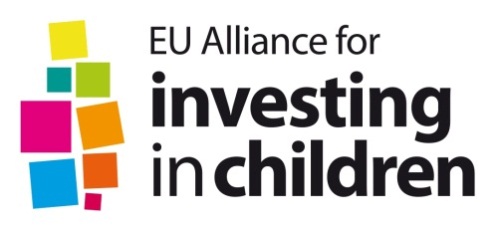 CALL FOR CASE STUDIES FOR INCLUSION IN THE IMPLEMENTATION HANDBOOKThe call opens: 2 June 2014Deadline for submitting initial suggestions on possible case studies: 13 June 2014 (to: agata.daddato@eurochild.org)Purpose & scope of Implementation HandbookThe ‘Implementation handbook’, to be drafted by the EU Alliance for Investing in Children, aims to promote effective implementation of the European Commission’s Recommendation on Investing in Children. The handbook will articulate overarching principles & values, and will explore promising examples of existing practices and policies that reflect the policy guidance.  It aims to trigger and support reform based on an in-depth analysis of national or sub-national case studies that illustrate what works best for children and their families, in what policy and funding context & why it works.  Each case study will also look at outstanding challenges and the way forward. The process of drafting the implementation handbook is expected to contribute to building common ground between the networks and encouraging partnership working and inter-sectoral cooperation.  We hope the final output will have joint ownership and therefore offer a useful tool with which to collectively influence legislators, policy makers and decision makers in the field of child poverty and well-being, at both national and sub-national level.Building the narrative We are looking for 10 in-depth case studies of 4-5 pages bringing a narrative of what we mean by integrated policy and practice, telling a story of what and why interventions work and in what context. Each case study will focus on one country (or region) and be framed within the overall national policy context. Case studies that have different policy focuses are welcome – early years, health, housing, child protection, disability, etc. – but critically they should provide evidence of an integrated approach. The drafting process will be as important as the outcome and, in this respect, the involvement of different actors is key. For each case study, a national member of an Alliance partner will take the lead but will be asked to consult with national members of other Alliance partners.We want to engage the readers & provide support to national advocacy. Pictures and/or info graphics will be required.Timeframe (Drafting period: July to September)Initial suggestions on possible case studies to be gathered by 13 June;Discussion on initial feedback at next steering committee meeting on 16 June (decide how to proceed – we might need to launch more detailed call end June accompanied by a template for case studies description & finalise selection at the July steering committee meeting); Case studies must have been commissioned and agreement with authors signed by mid-August at the latest;Case study authors will need to send in some emerging messages by 1st September to allow discussion of recommendations at the next Alliance meeting on 8th September; First draft will need to be ready by late September;Finalise the drafts by mid-November, in advance of 9 December Alliance meeting.Provisional templateCase studies should include the following elements: General description of the practice & its implementationGovernance structurePractitioner training & engagement of the beneficiariesMonitoring and evaluation methods Funding models & sourcesLinks with the broader policy context (relation to national frameworks & local policies, in particular those dealing with poverty & social exclusion)Successful elements vs. obstacles/challenges/issuesRemuneration A national member of an Alliance partner will take the lead for each case study. The total amount available to financially compensate each leading author is of 3500 € (VAT included).  Half of this has also been budgeted on the income side as ‘cash contribution’ to the work programme. In practice this means that the lead author will be paid 1750 € (VAT included) & the other 1750 € will be declared as cash contribution. However all (100% of the cost) of the contribution will have to be demonstrated / justified (with time sheets and salary slips attached to the invoice).ProposalsWe welcome initial suggestions from the Alliance partners on possible case studies by 13 June (knowing that it will be provisional & colleagues might need to do more investigation amongst their membership). Please fill in the table below and send it back to Agata D’Addato: agata.daddato@eurochild.orgTwo initial proposals coming from Eurochild are included in the table (tbc).  COUNTRY (OR REGION)COUNTRY (OR REGION)COUNTRY (OR REGION)COUNTRY (OR REGION)COUNTRY (OR REGION)COUNTRY (OR REGION)COUNTRY (OR REGION)COUNTRY (OR REGION)COUNTRY (OR REGION)FRANCEIRELANDDESCRIPTIONCase study related to the 2007 child protection legislationChild and Family Agency – TuslaLEAD AUTHORCNAPE (Commission Nationale pour la Protection de l’Enfance), member of EurochildMember of Eurochild, tbcNATIONAL MEMBERS OF ALLIANCE PARTNERS CONTRIBUTING(initial thoughts, tbc!) SOS Children’s Villages, member of Eurochild; Marie-Paule Blanchais, member of ESN; Groupe SOS, interested in joining Eurochild